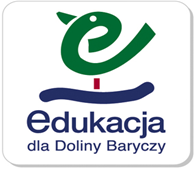 Scenariusz zajęć otwartych dla rodziców – dzieci 3,4,5 – letnieTemat zajęcia: „Wiosenna łąka”Cele  główne :    –    Zapoznanie  z mieszkańcami  łąki  w  oparciu  o  wiersz  I. Salach  ,, Łąka ”        –    Wykonanie pracy przestrzennej : ,, Pszczółka '' lub ,, Biedronka ''    –    Wzmacnianie więzi emocjonalnej dzieci z rodzicami.Cele  operacyjne :Dziecko :     –   słucha ze zrozumieniem czytanego tekstu,     –   potrafi wypowiedzieć się na dany temat,     –   rozwiązuje  zagadki ,     –   rozpoznaje  i nazywa  zwierzęta  zamieszkujące  łąkę,     –   przelicza w zakresie 6,     –   potrafi  bawić  się  w  grupie  wspólnie  z  kolegami ,     –   rozpoznaje swoje imię i próbuje ułożyć je z rozsypanki,     –   słucha  poleceń  nauczyciela ,     –   wykonuje przestrzenną pracę plastyczną z wykorzystaniem rolek po papierze toaletowym i kolorowego papieru.Metody:Oparte na aktywności dziecka: słuchanie, odpowiedzi na pytania, rozwiązanie zagadek, aktywne działanie, swobodne wypowiedzi, aktywność ruchowa, aktywność muzyczna, , wykonanie pracy plastycznej.Oparte na aktywności nauczyciela: zagadki, wiersz, pokaz, rozmowa, objaśnienia, aktywizacja do aktywności ruchowo- muzycznej, słownej i plastycznej, pochwała, kontrola czynności dzieciFormy:· Praca z całą grupą
· Praca indywidualna
· Praca zespołowaŚrodki dydaktyczne:Wiersz, zagadki, ilustracja łąki, sylwety owadów, płyty CD z muzyką , rolki, papier kolorowy, nożyczki, wizytówki z imieniem dziecka, koperty z zadaniami dla poszczególnych grup. Przebieg zajęcia1. Zabawa powitalna . Powitanie uczestników spotkania piosenką powitalną „Wszyscy są” (Klanza). Dzieci stoją w kole i śpiewają.

„Wszyscy są, witam was!
Zaczynamy już czas! - wszyscy maszerują po kole
Jestem ja - każdy wskazuje na siebie
Jesteś ty - każdy wskazuje na bliską osobę
Raz, dwa, trzy! - trzy klaśnięcia w swoje dłonie2. Tablica „Wiosenna łąka”
Omówienie tablicy, która przedstawia wiosenną łąkę. 3. Wiersz J. Salach „Łąka”

Łąka tylu ma mieszkańców
Zwierząt, roślin kolorowych.
Tu motylek, a tam pszczółka
Tutaj kwiatek- O! Różowy!

Z kopca wyszedł krecik mały
Obok niego idzie mrówka.
Na rumianku w kraśnej sukni
Przycupnęła Boża krówka.

Nad tą łąką kolorową
Bal wydały dziś motyle.
Zapraszają wszystkie dzieci
Więc zatańczmy z nimi chwilę!Rozmowa  na  temat  treści wiersza , mieszkańców  łąki . Wyjaśnienie trudnych  słów występujących w tekście wiersza (Boża Krówka, krasna suknia ). Rozmowy na temat treści wiersza- co to jest łąka, jakie zwierzęta, owady wystąpiły w wierszu?  Dzieci wymieniają mieszkańców łąki występujących w wierszu nauczyciel pokazuje ilustracje i kładzie na dywanie.4. Piosenka „Wiosenna cha –cha” 5. Rozwiązywanie zagadek o mieszkańcach łąki, następnie dzieci losują z pudełka różne zwierzęta i nazywają je, umieszczają sylwety na łące na tablicy podczas rozwiązywania zagadek. Zgrabne domki na łące mam,
miód w tych domkach wyrabiam.
Latem krążę, ile sił,
zbieram z kwiatów złoty pył.(pszczoła)Tu cytrynek, tam paź królowej,
wszędzie piękne, kolorowe.
Lekko unoszą się nad łąką,
gdy tylko zaświeci słonko.(motyl)Znacie takiego konika, który zawsze w trawie cyka?(konik polny)Jest czerwona, okrągła, niewielka,
W czarne kropki ma skrzydełka,
Cicho fruwa, nie brzęczy,
Chyba się w cale nie zmęczy.
Lec w górę prosto do słonecznika.
Czy wiedziałeś o kim mowa?(biedronka)Skaczą  po  łące , pływają  w  wodzie  Z  bocianem  żyją  w  ciągłej  niezgodzie  ( żabki )Dziób czerwony, długie nogi. Żabki ze strachu schodzą mu z drogi. (bocian)To  jest  takie  dziwne  zwierzę ,bo  ma  tylko  jedną nogę .Własny domek ma na grzbiecie, kto to jest , na pewno wiecie ? ( ślimak ) Chociaż są malutkie, bardzo pracowite.  Spotkasz je na łące, bo są ich tysiące.( mrówki )  Prawie nic nie widzi  i ma długi ryjek.  W czarnym kubraczku  pod ziemią się kryje. ( kret )6. Zabawa „ Motyle” 
Rozłożone krążki w sali w środku każdego wizytówka z imieniem dziecka. Przy dźwiękach dzwoneczków dzieci-motyle latają między kwiatkami /krążkami/. Gdy muzyka cichnie motyle "siadają" /przykucają/ na kwiatku ze swoim imieniem i układają z rozsypanki swoje imię. 7. Zabawa ruchowa „Żaby i bociany”  8. Praca w grupach 5 grup po 5 osób Każdy losuje z koszyka jedną liczbę 1-5 następnie dzieci siadają na dywanie w odpowiednich grupach i rozwiązują zagadki z kopert :- ułóż żabki od największej do najmniejszej;- policz kropki biedronki i dopasuj odpowiednia liczbę - układanie puzzli z obrazkiem motylka7. Praca  indywidualna  przy  stolikach.Nauczycielka   prezentuje sposób wykonania pracy przestrzennej  ( do wyboru biedronka lub motylek )  z wykorzystaniem rolek po papierze oraz kolorowego papieru. Zachęca rodziców do wspólnej pracy z dziećmi.8. Zakończenie zajęć.                                                                                                     Anna Kowalska